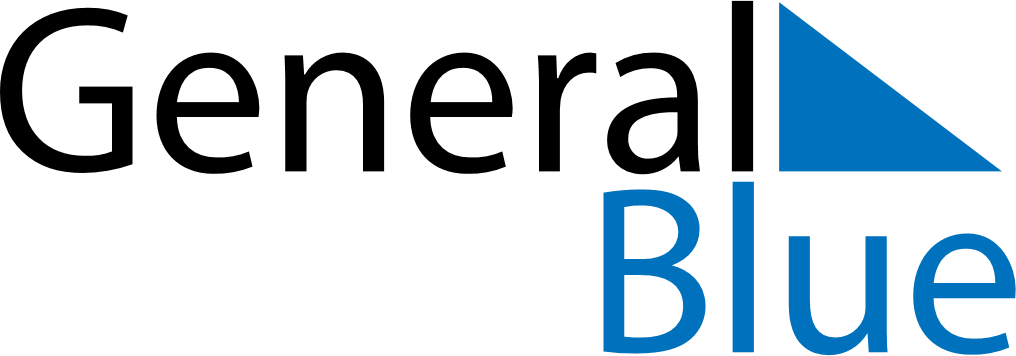 September 2025September 2025September 2025September 2025September 2025September 2025MaltaMaltaMaltaMaltaMaltaMaltaMondayTuesdayWednesdayThursdayFridaySaturdaySunday1234567891011121314Victory Day15161718192021Independence Day222324252627282930NOTES